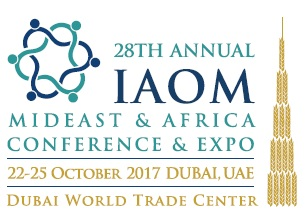 PRESENTATION APPLICATION FORMGrain Milling Operation & Excellence, Pasta & Semolina Technology, Baking & Pastry, Feed Milling, What’s New Milling Technology, Grain Commodities Trade & FinanceYou are invited to submit an application for any of the following educational or what’s new presentations, listed in the table below, to be delivered at the 28th Annual IAOM Mideast & Africa Region Conference & Expo on 22-25 October 2017 in Sheikh Rashid Hall, Dubai World Trade Centre (DWTC), UAE. *Each session (comprised of 3-5 presentations) will be followed by a 10-minute panel Q&A session. *In case speaker needs more presentation time, Education Committee will evaluate and decide depending on the topic. PRESENTATION SCHEDULE:Grain Milling Operation & Excellence, Baking & Pastry, Pasta & Semolina Technology, Feed Milling, What’s New, Grain Commodities Trade & Finance presentations will be delivered any time between 23 to 25 October 2017 in Sheikh Rashid Hall, Dubai World Trade Centre (DWTC), UAE. SUBMISSION PROCESS:Your entry should include the following documents. Incomplete and/ or late submissions will not be considered.Completed application form One-page abstract of your proposed presentation explaining why it is important to the millers in Middle East & AfricaOne-paragraph biography of speakerOne-paragraph company profileEmail your proposals to contact@iaom-mea.com before Friday, 7 April 2017. You can contact IAOM MEA office at +968 24398760,67 for further clarification.SPEAKER OBLIGATIONSEducational presentations should be non-commercial in content and should address flour and feed milling, pasta, baking industry innovations, standards, and trends.Signing this form means you are allowing IAOM MEA to upload your presentation online, record your live presentation, and upload your video on IAOM MEA website and/or other official IAOM MEA social media accounts. Further information and guidelines will be sent to selected presenters. YES, I would like to submit the following educational OR what’s new presentation for the 28th Annual IAOM MEA Region Conference & Expo.Check ✔one of the boxes below:SPEAKER’S DETAILS First Name: Last Name:Company Name: Position: Address: City: Postal Code:Country: Office phone: Mobile phone: Fax: Email:Presentation Title:ONE-PARAGRAPH BIOGRAPHY (maximum 150 words)COMPANY PROFILE (maximum 150 words)ABSTRACT: Why is the proposed topic relevant and important to millers in Middle East and Africa? (minimum 300 words, maximum 1,000 words)I understand that if selected, I will be required to provide a PowerPoint presentation on or before Monday, 16 October 2017. With my signature I agree to have my presentation and video uploaded on the official IAOM MEA website (www.iaom-mea.com) and/or other official IAOM MEA social media accounts.Signature:							Date: 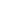 Final selection of presentations is solely at the discretion of IAOM MEA Education Committee. The organizers reserve the right to delete, modify or alter items from the program or to delete, modify or alter any aspect of the conference timetabling and delivery at their sole discretion and without notice. Neither the host organization nor the meeting organizers will accept any liability for any loss or inconvenience caused to any party consequent to such changes.  You are invited to submit an application for any of the following educational or what’s new presentations, listed in the table below, to be delivered at the 28th Annual IAOM Mideast & Africa Region Conference & Expo on 22-25 October 2017 in Sheikh Rashid Hall, Dubai World Trade Centre (DWTC), UAE. *Each session (comprised of 3-5 presentations) will be followed by a 10-minute panel Q&A session. *In case speaker needs more presentation time, Education Committee will evaluate and decide depending on the topic. PRESENTATION SCHEDULE:Grain Milling Operation & Excellence, Baking & Pastry, Pasta & Semolina Technology, Feed Milling, What’s New, Grain Commodities Trade & Finance presentations will be delivered any time between 23 to 25 October 2017 in Sheikh Rashid Hall, Dubai World Trade Centre (DWTC), UAE. SUBMISSION PROCESS:Your entry should include the following documents. Incomplete and/ or late submissions will not be considered.Completed application form One-page abstract of your proposed presentation explaining why it is important to the millers in Middle East & AfricaOne-paragraph biography of speakerOne-paragraph company profileEmail your proposals to contact@iaom-mea.com before Friday, 7 April 2017. You can contact IAOM MEA office at +968 24398760,67 for further clarification.SPEAKER OBLIGATIONSEducational presentations should be non-commercial in content and should address flour and feed milling, pasta, baking industry innovations, standards, and trends.Signing this form means you are allowing IAOM MEA to upload your presentation online, record your live presentation, and upload your video on IAOM MEA website and/or other official IAOM MEA social media accounts. Further information and guidelines will be sent to selected presenters. YES, I would like to submit the following educational OR what’s new presentation for the 28th Annual IAOM MEA Region Conference & Expo.Check ✔one of the boxes below:SPEAKER’S DETAILS First Name: Last Name:Company Name: Position: Address: City: Postal Code:Country: Office phone: Mobile phone: Fax: Email:Presentation Title:ONE-PARAGRAPH BIOGRAPHY (maximum 150 words)COMPANY PROFILE (maximum 150 words)ABSTRACT: Why is the proposed topic relevant and important to millers in Middle East and Africa? (minimum 300 words, maximum 1,000 words)I understand that if selected, I will be required to provide a PowerPoint presentation on or before Monday, 16 October 2017. With my signature I agree to have my presentation and video uploaded on the official IAOM MEA website (www.iaom-mea.com) and/or other official IAOM MEA social media accounts.Signature:							Date: Final selection of presentations is solely at the discretion of IAOM MEA Education Committee. The organizers reserve the right to delete, modify or alter items from the program or to delete, modify or alter any aspect of the conference timetabling and delivery at their sole discretion and without notice. Neither the host organization nor the meeting organizers will accept any liability for any loss or inconvenience caused to any party consequent to such changes.  Kindly email completed form, and abstract to contact@iaom-mea.com on or before Friday, 7 April 2017. Kindly email completed form, and abstract to contact@iaom-mea.com on or before Friday, 7 April 2017. 